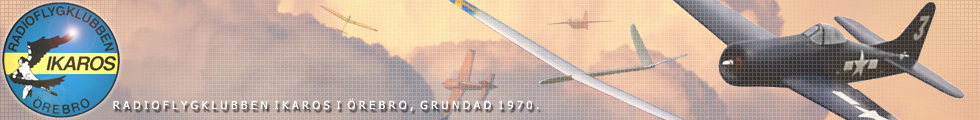 11 th Nordic Trophy F3KFAI World Cup 2016 / Contest EurotourBulletin
Hosting Club:		RFK Ikaros, Örebro.Venue: 		Model airfield Pilängen, ÖrebroOrganization: 		Stefan WahlbergTel: 		+46 76 772 9410, Email: 		stefan@momentum-mt.seContest Director:	Jonas Blomdahl
Jury: 		The Jury will be chosen onsite from the participating pilots.
Prices 		The competition is part of the CONTEST Euro-tour and part of FAIF3K world cup. The winner will receive theCONTEST wing and the FAI World Cup Trophy. 
Competition:	The competition will be flying as many rounds as possible. We will have a break for the lunch both days of competition.
There will be no fly-offs, so the final result will be on preliminary rounds.Schedule:	2016-06-03:
arrival and free training
2016-06-04:
09.30 Briefing10:00 Start of competition18:00 Banquet at airfield
2016-06-05:
10.00 Start of competition day 2.
14.00 End of competition
15.00 Price giving ceremony
Admission terms	Valid FAI license 2016Rules		Sporting Code, Section 4 der FAI for the class F3Khttp://www.fai.org/ciam-documents.
If there will be any new tasks added to the Sporting Code on this year’s CIAM meeting, we will also take the opportunity to choose any or all of them for the event.Tasks		The tasks will be published during the week before theCompetition.
Protests 		The fee for a protest is 25.—EuroEntrance fee		Registration must be done to stefan@momentum-mt.seEntrance fee: 50,00€ Adults / 25,00 € Juniors ( < 18 years)The registration fee include the banquet on Saturday evening.The entrance fee must be paid in advance, otherwise theregistration is not valid. All necessary account information will besend with the confirmation of registration via e-mail.Entries without payment of the entry fee will charged with an extra 20 Euro onsite.We must receive your payment latest by May 25th 2016.Late entries cannot be accepted.Camping on site is possible. Price is 5 Euros/night.
There is also some bed in club house. Limited amount of places. Price 10 Euros/night.

Lunch will be possible to buy at airfield Saturday and Sunday.The price for Saturday banquet (for supporters etc) is 10 EuroLocation:		Address:Ånsta 515, ÖrebroGPS coordinatesWGS84: 59º 15' 31.98"N 15º 7' 42.60"ERT90: X=6571073 Y=1461401Sweref99: N=6568886	E= 507327